ΕΛΛΗΝΙΚΗ ΔΗΜΟΚΡΑΤΙΑ                                                           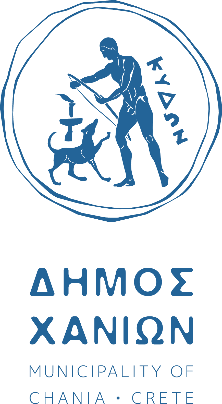 ΝΟΜΟΣ ΧΑΝΙΩΝ                                                                          XANIA:18-04-2024ΔΗΜΟΣ ΧΑΝΙΩΝ                                                                          Αρ. Πρωτ.:417ΣΧΟΛΙΚΗ ΕΠΙΤΡΟΠΗ ΠΡΩΤΟΒΑΘΜΙΑΣΕΚΠΑΙΔΕΥΣΗΣΠληροφ. : Βλαζάκης ΝικόλαοςΚριάρη 40, 1ος όροφος Χανιά Κρήτης, 73135Τηλ.: 2821341772email:schepitropi1@chania.grΠΕΡΙΛΗΨΗΗ ΣΧΟΛΙΚΗ ΕΠΙΤΡΟΠΗ ΠΡΩΤΟΒΑΘΜΙΑΣ ΕΚΠΑΙΔΕΥΣΗΣ ΔΗΜΟΥ ΧΑΝΙΩΝΠΡΟΚΗΡΥΣΣΕΙ Δημόσιο Πλειοδοτικό Διαγωνισμό με σφραγισμένες προσφορές για την εκμίσθωση του Κυλικείου της Σχολικής Κοινότητας " Δημοτικού Σχολείου Βαρυπέτρου Χανίων ".Η κατάθεση των προσφορών θα γίνεται στα Γραφεία της Σχολικής Επιτροπής Α’/Θμιας Εκπ/σης Δ. Χανίων (Χανιά - Κριάρη 40 – 1ος όροφος) στις 27 Μαΐου 2024 ημέρα Δευτέρα και από ώρα 09:00 πμ έως 10:00 πμ (ώρα λήξης προσφορών).Ο Διαγωνισμός και η αποσφράγιση των προσφορών θα γίνει  την ίδια ημέρα και ώρα 11:00π.μ.Περισσότερες πληροφορίες καθώς και η Διακήρυξη, στο τηλέφωνο 2821341772, αρμόδιο γραφείο της Σχολικής Επιτροπής Πρωτοβάθμιας Εκπαίδευσης Δήμου Χανίων καθώς και στο website του Δήμου Χανίων www.chania.gr.                                        Ο Πρόεδρος της Σχολικής Επιτροπής                                         Α΄/θμιας Εκπαίδευσης Δήμου Χανίων                                          Βλαζάκης Νικόλαος